                    4 класс, отделение народных инструментов.                                             Задание № 4.Правила. Выберете правильные ответы: - тритоны строятся на ступенях:      а) устойчивых                  б) не устойчивых                в) главных- сколько видов трезвучий?      а)  два                                 б) три                                     в) четыре - синкопа это:       а) переход в другую тональность       б) повторение мотива от разных звуков       в) перенос акцента с сильного времени на слабое    Соедините попарно аккорд и его разрешение:           Д6/5                                                    Т6           Д2                                                         Т5/3 не полн.           Д4/3                                                      Т5/3           Д7                                                          Т5/3 развёрн.Написать гамму  си минор натуральную и гармоническую, подписать ступени (помним, писать ноты широко друг от друга). Построить письменно интервальную цепочку в си миноре и пропеть её:                 м3        ч5       ч4         ум5        б3        м6         ум5        ч5                   I           V         II            II            III        VII#        VII#          IЗаполнить пустые такты звуками аккордов, указанных снизу. Предварительно подписать ступени, на которых они строятся. Аккорды должны быть записаны в предложенном ритме. Пропеть получившуюся мелодию.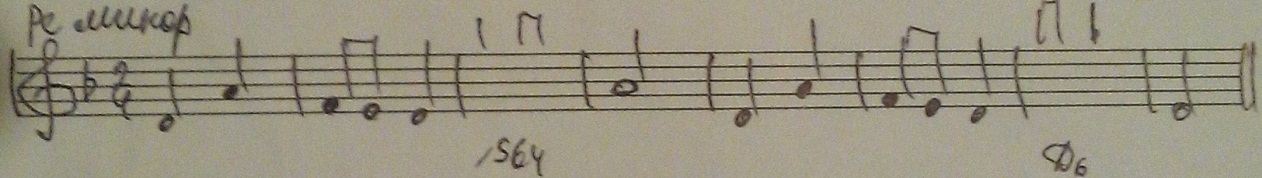 Прохлопать ритмическое двухголосие.  Считать при этом обязательно.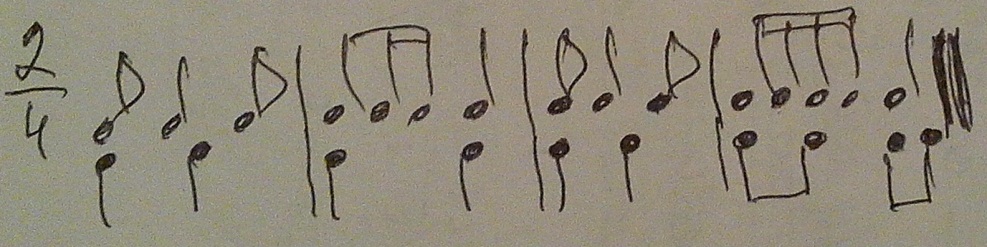 Построить письменно и пропеть кадансовый оборот в тональности си минор. (Помнить: один из 4-х звуков Д7 -  VII ступень и она в миноре всегда должна быть повышенной – VII#).  Прохлопать ритм: